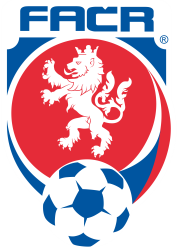       Fotbalová asociace České republiky	             Komise rozhodčích  ŘK M	                  Na Střelnici 39, 779 00 OlomoucZápis ze zasedání KR ŘK M č. 16 ze dne 1.11.2018(Olomouc)Vyhodnocení 12.-13. kolo soutěží :MSFL: 12. koloVrchovina - Hlučín        91 min. HCH se dopustil R - nesprávně udělena ČK  D hráči.MSFL: 13. koloOtrokovice. - U. Brod   12 min. HCH se dopustil AR2 - uznání branky hostujícího mužstva při porušení P XI.MSD E: 13. koloHavířov - Kozlovice 62 min. HCH se dopustili R +AR 1  neudělení dvou ČK domácímu i hostujícímu hráči za HNCH.N. Jičín - HFK Olomouc 33 min. HCH se dopustili R  - nesprávně nařízen PK pro H, 74 min. HCH se dopustil R- nenařízen PK pro D za úmyslné hraní rukou hostujícího hráče ve vlastním PÚ, 88 min HCH se dopustil R + AR2- nenařízen PK pro D za úmyslné hraní rukou hostujícího hráče ve vlastním PÚ (špatná spolupráce HR a AR 2).Zapsal:  Antonín Kordula						         Ing. Jan Zahradníček              sekretář KR ŘKM		        předseda KR ŘK M